2019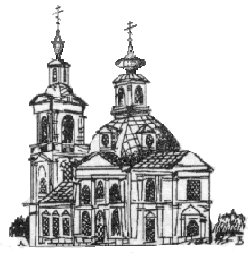 РАСПИСАНИЕ БОГОСЛУЖЕНИЙ ХРАМАКАЗАНСКОЙ ИКОНЫ БОЖИЕЙ МАТЕРИв ПучковоСЕНТЯБРЬНеделя 11-я по Пятидесятнице.Донской иконы Божией Матери. Мч. Андрея Стратилата.31 авг. сб. – 17.00 – Всенощное бдение                           авт.: 40 км - 16.35, м-н «В» - 16.45 1 вс. –    7.30 – Школьный храм – Литургия                        авт.:  - 6.45; м-н «В» - 6.55          –    9.30 – Литургия. Молебен перед учебным годом   авт.:  - 8.15, 8.45; м-н «В» - 8.25, 8.55Сщмч. Владимира (Четверина). Прор. Самуила 2 пн. – 7.30 – Шк. храм – Утреня (славословие). Литургия    авт.: 40 км - 7.10, 8.15; м-н «В» - 7.20, 8.25Отдание Успения. Сщмч. Иринея, еп. Лионского 5 чт. –   7.30 – Утреня (славословие). Литургия                 авт.: 40 км - 7.10, м-н «В» - 7.20Ап. Варфоломея. Ап. от 70-ти Тита, еп. Критского 7 сб. –   7.30 – Утреня. Литургия                                             авт.: 40 км - 7.10, м-н «В» - 7.20Неделя 12-я по Пятидесятнице.Владимирской иконы Божией Матери. Мчч. Адриана и Наталии 7 сб. – 17.00 – Всенощное бдение                                    авт.: 40 км - 16.35, м-н «В» - 16.45 8 вс.  –   7.30 – Школьный храм – Литургия                         авт.:  - 6.45; м-н «В» - 6.55–    9.00 – часовня в Губцево – Литургия           –   9.30 – Литургия                                       авт.:  - 8.15, 8.45; м-н «В» - 8.25, 8.55Прп. Моисея Мурина. Прп. Иова Почаевского. Собор преп. отцов Киево-Печерских10 вт. –   7.30 – Утреня (славословие). Литургия               авт.: 40 км - 7.10, м-н «В» - 7.20Усекновение главы Иоанна Предтечи10 вт. – 17.00 – Всенощное бдение (лития)                     авт.: 40 км - 16.35, м-н «В» - 16.4511 ср. –   8.00 – Школьный храм – Часы. Литургия            авт.: 40 км - 7.40, м-н «В» - 7.50 –   9.30 – Литургия                                                авт.: 40 км - 8.15, 8.45; м-н «В» - 8.25, 8.55Блгвв. кнн. Александра Невского, Даниила Московского. Прп. Александра Свирского11 ср. – 18.00 – Вечерня. Утреня (полиелей)                     авт.: 40 км - 17.35, м-н «В» - 17.4512 чт. –   9.00 – Литургия                                                     авт.: 40 км - 8.15, м-н «В» - 8.25Новолетие. Прп. Симеона Столпника и матери его Марфы14 сб. –  7.30 – Утреня (славословие) Литургия                    авт.: 40 км - 7.10, м-н «В» - 7.20Неделя 13-я по Пятидесятнице. Блгвв. кнн. Петра и Февронии Муромских.Прп. Антония и Феодосия Киево-Печерских. Мч. Маманта14 сб. – 17.00 – Всенощное бдение                                 авт.: 40 км - 16.35, м-н «В» - 16.4515 вс. –   7.30 – Школьный храм – Литургия                        авт.:  - 6.45; м-н «В» - 6.55           –   9.30 – Литургия                                      авт.:  - 8.15, 8.45; м-н «В» - 8.25, 8.55Прор. Моисея. Иконы Божией Матери «Неопалимая купина».Свтт. Иоасафа Белгородского, Митрофана Воронежского16 пн. – 18.00 – Вечерня. Утреня (полиелей)                    авт.: 40 км - 17.35, м-н «В» - 17.4517 вт. –   9.00 – Литургия                                                    авт.: 40 км - 8.15, м-н «В» - 8.25Правв. Захарии и Елисаветы. Мц. Раисы (Ираиды)18 ср. –  7.30 – Утреня. Литургия                                         авт.: 40 км - 7.10, м-н «В» - 7.20Рождество Пресвятой Богородицы20 пт. – 17.00 – Всенощное бдение (лития)                      авт.: 40 км - 16.35, м-н «В» - 16.4521 сб.  –  7.30 – Школьный храм – Литургия                       авт.:  - 6.45; м-н «В» - 6.55–    9.30 – Литургия                                       авт.:  - 8.15, 8.45; м-н «В» - 8.25, 8.55Неделя 14-я по Пятидесятнице, пред Воздвижением. Прав. Богоотец Иоакима и Анны. Прп. Иосифа Волоцкого. Свт. Феодосия Черниговского21 сб. – 17.00 – Всенощное бдение                                   авт.: 40 км - 16.35, м-н «В» - 16.4522 вс. –   7.30 – Школьный храм – Литургия                       авт.:  - 6.45; м-н «В» - 6.55           –   9.30 – Литургия                                       авт.:  - 8.15, 8.45; м-н «В» - 8.25, 8.55Прп. Силуана Афонского. Прпп. Сергия и Германа Валаамских23 пн.  – 18.00 – Вечерня. Утреня (полиелей)                  авт.: 40 км - 17.35, м-н «В» - 17.4524 вт. –   9.00 – Литургия                                                    авт.: 40 км - 8.15, м-н «В» - 8.25Отдание праздника Рождества Пресвятой Богородицы25 ср. –  7.30 – Утреня (славословие). Литургия                   авт.: 40 км - 7.10, м-н «В» - 7.20ВОЗДВИЖЕНИЕ КРЕСТА ГОСПОДНЯ26 чт. – 17.00 – Всенощное бдение (поклонение Кресту, лития)  авт.: 40 км - 16.35, м-н «В» - 16.4527 пт. –   8.00 – Школьный храм – Часы. Литургия             авт.: 40 км - 7.40, м-н «В» - 7.50            –   9.30 – Литургия                                                     авт.:  - 8.15, 8.45; м-н «В» - 8.25, 8.55Суббота по Воздвижении. Вмч. Никиты28 сб. –  7.30 – Утреня. Литургия                                         авт.: 40 км - 7.10, м-н «В» - 7.20Неделя 15-я по Пятидесятнице, по Воздвижении. Иконы Божией Матери «Призри на смирение». Мц. кн. Людмилы Чешской.Прав. Алексия Московского (Мечева). Прп. Кукши Одесского28 сб. – 17.00 – Всенощное бдение                                   авт.: 40 км - 16.35, м-н «В» - 16.4529 вс.  –   7.30 – Школьный храм – Литургия                       авт.:  - 6.45; м-н «В» - 6.55           –   9.30 – Литургия                                      авт.:  - 8.15, 8.45; м-н «В» - 8.25, 8.55Мцц. Веры, Надежды, Любови и матери их Софии30 пн. –  7.30 – Утреня. Литургия                                        авт.: 40 км - 7.10, м-н «В» - 7.20Исповедь – в конце вечерних служб; перед Литургией в будни и субботы – в 8.30, в воскресенье (и 21.09): перед ранней Литургией – в 7.00, перед поздней – в 8.30.  Таинство Крещения – по субботам – в 12.00 час. и воскресеньям – в 13.00 час.Беседа с родителями и крестными – по субботам – в 15.00 час.Маршрут автобуса:  от ул. Центральной, д. 6 — по остановкам улиц  Центральной,  Солнечной, Октябрьского просп.  — «Пятерочка»  — котельная у школы №2   —  храм.После служб (включая молебен и панихиду) автобус идет по обратному маршруту 